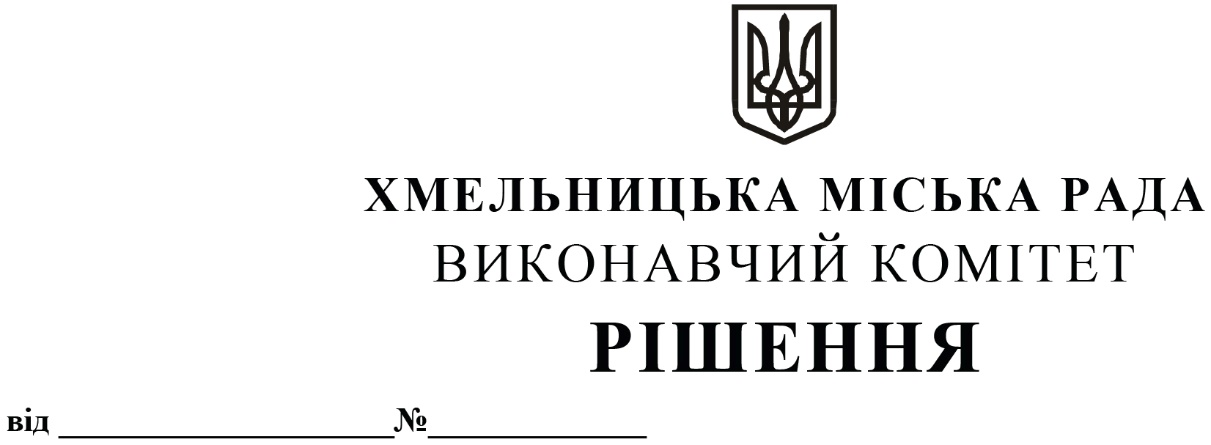 	Розглянувши подання управління економіки міської ради, з метою сприяння розвитку підприємницької діяльності, керуючись Законом України «Про місцеве самоврядування в Україні», Законом України «Про розвиток та державну підтримку малого та середнього підприємництва в Україні», Державною стратегією регіонального розвитку на 2021-2027 роки, в рамках Програми розвитку підприємництва Хмельницької міської територіальної громади на 2022-2025 роки, виконавчий комітет міської ради ВИРІШИВ:Внести на розгляд сесії міської ради пропозиції про затвердження Програми грантової підтримки інноваційних проєктів для підвищення обороноздатності України на 2024 – 2025 роки та Положення про надання грантової підтримки інноваційних проєктів для підвищення обороноздатності України, згідно з додатками 1, 2.Контроль за виконанням рішення покласти на заступника міського голови
 М. Ваврищука та управління економіки Хмельницької міської ради.Міський голова 	Олександр СИМЧИШИНПро внесення на розгляд сесії міської ради пропозицій про затвердження Програми грантової підтримки інноваційних проєктів для підвищення обороноздатності України на 2024 – 2025 роки та Положення про надання грантової підтримки інноваційних проєктів для підвищення обороноздатності України 